Образовательная ситуация «Придумываем сказку»для детей старшей группыХарченкова Клара АндреевнаМуниципальное бюджетное дошкольное общеобразовательное учреждение Центр развития ребенка – Детский сад №5 «Аленка» (МБДОУ ЦРР-Д/с №5 «Аленка»)г.ОлекминсквоспитательФорма работы: непосредственно организованная деятельность (НОД)Цель: закреплять  умение творческого придумывания, активизация воображения. Материалы: картинки с изображениями: волшебного замка, заколдованного леса, о.Буяна, Ивана Царевича, Рыцаря, Герды, Кощея Бессмертного, дракона, Соловья-разбойника, ковра-самолета, сапогов-скороходов, лампы Аладдина, волшебной феи, гуси-лебеди, Василиса Премудрая. Контекст ситуации для педагога: рассказать детям о том, каким образом будет сочиняться сказка. Предлагать варианты на каждый компонент сказки. Помогать вопросами, если будут возникать трудности. Контекст ситуации для детей: придумать, что случилось с героем, выбрать из вариантов картинок главного героя, обговорить какими качествами он обладает. Выбрать героя помощника, придумать,  как он узнал о беде главного героя, как они нашли друг друга, выбрать вариант волшебного предмета, который помог справиться с бедой. Придумать конец сказки.Иллюстрации к сказке:Герои сказки: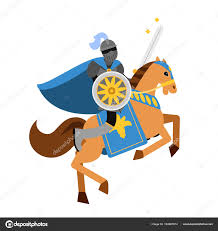 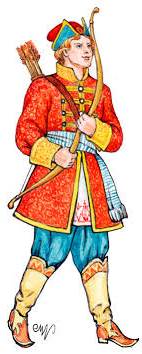 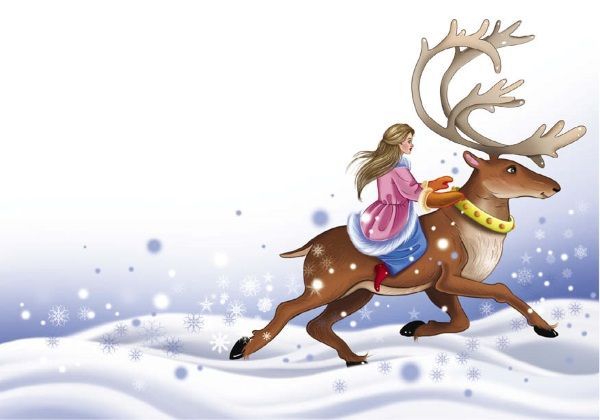 2. Герой помощник: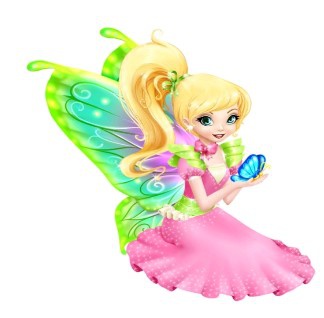 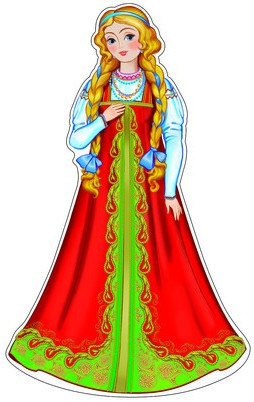 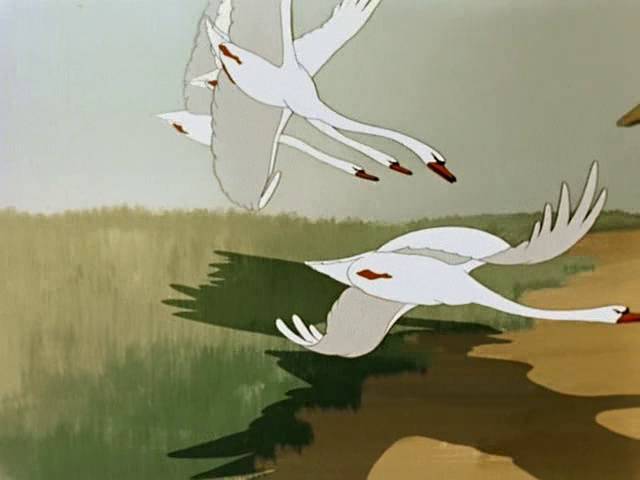 3. Отрицательные герои: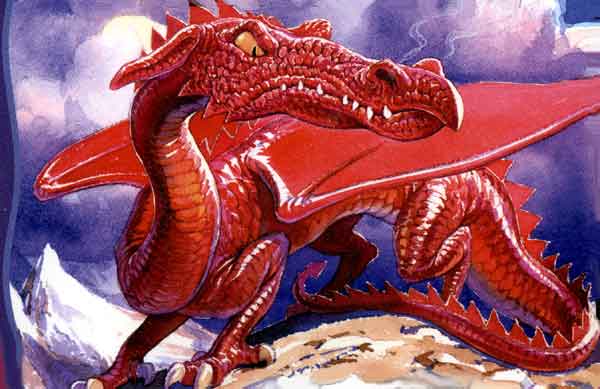 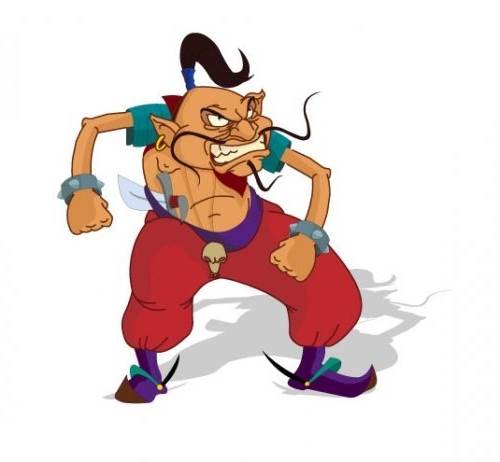 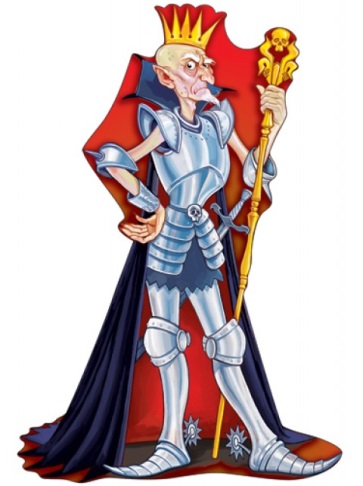 Волшебные предметы: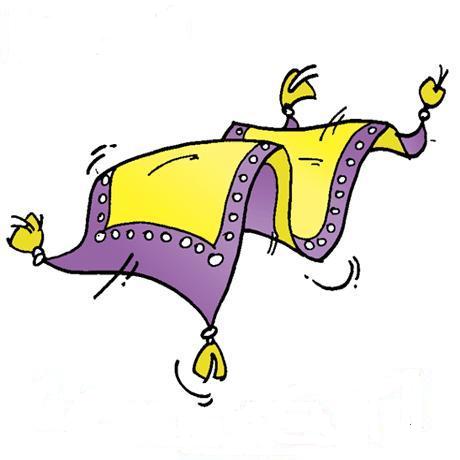 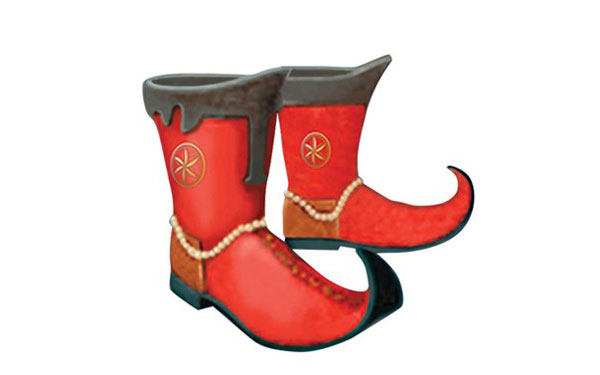 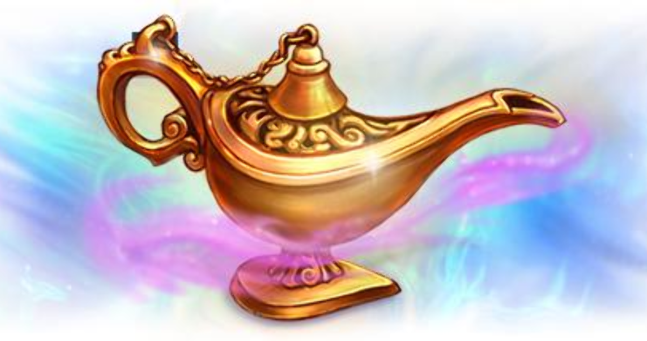 4. Место, где происходят события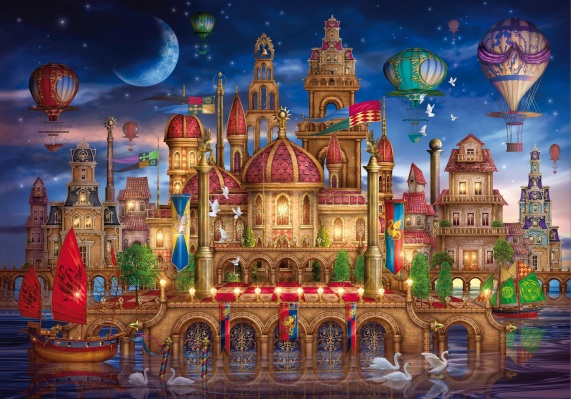 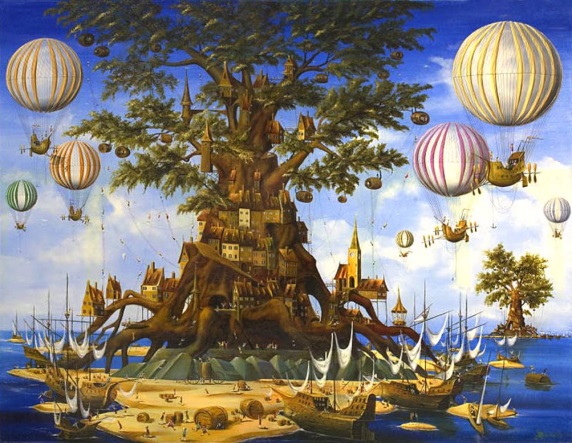 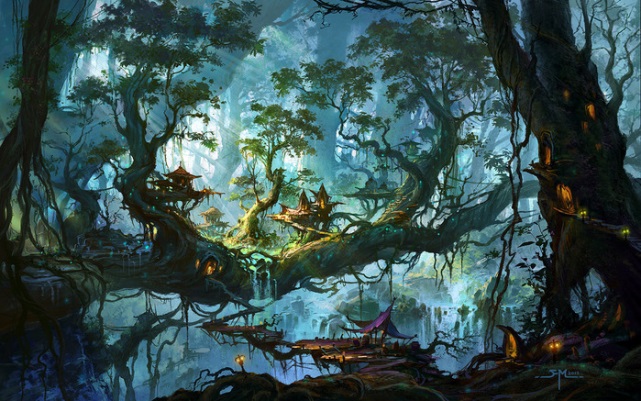 Список использованной литературы:От рождения до школы. Основная образовательная программа дошкольного образования/ Под.ред.Н.Е.Вераксы,Т.С.Комаровой,М.А. Васильевой – 4-ое изд. 2017 -352с.Хрестоматия для детей старшей группы. Составитель Юдаева М.В. 2014г.Развитие речи в детском саду:Старшая группа. Учебно-методический комплект к программе «От рождения до школы» Гербова В.В. 2015-144с.